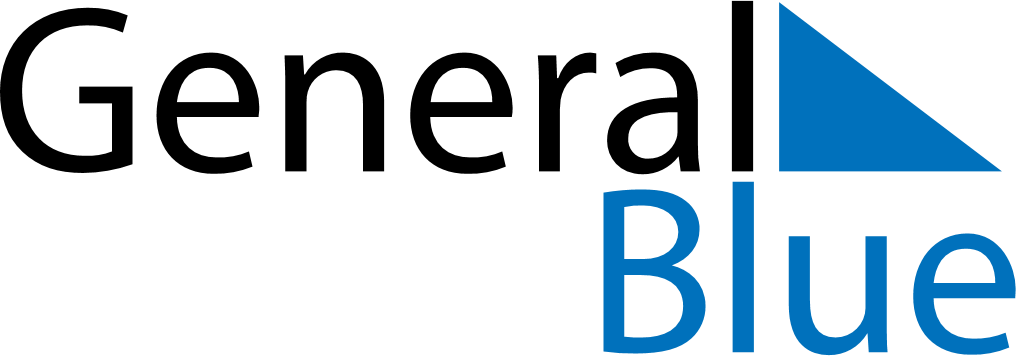 February 2029February 2029February 2029February 2029Christmas IslandChristmas IslandChristmas IslandSundayMondayTuesdayWednesdayThursdayFridayFridaySaturday12234567899101112131415161617Chinese New YearEnd of Ramadan (Eid al-Fitr)181920212223232425262728